Schutz- und Hygienekonzept der Kirchengemeinde Kassel Bad WilhelmshöheZum Schutz der BesucherInnen von Gottesdiensten und unserer MitarbeiterInnen vor einer weiteren Ausbreitung des Covid-19 Virus verpflichten wir uns, die folgenden Infektionsschutzgrundsätze und Hygieneregeln einzuhalten. Damit schließen wir uns den Regelungender Landeskirche in Kurhessen Waldeck an. Die Maßnahmen im Überblick: Wir stellen den Mindestabstand von 1,5 Metern zwischen Personen sicher.Die zulässige Höchstzahl, die sich aus dem Mindestabstand ergibt, liegt für die Christuskirche bei 70 Plätzen, in der Schlosskapelle bei 40 Plätzen und im Bergpark zu Open Air Gottesdiensten bei 50 Plätzen. Je nach Infektionslage gelten die gesetzlichen Obergrenzen von 100 Personen für Veranstaltungen.2 Personen eines Hausstandes können zusammensitzen.   Aufgrund der hohen Infektionslage besteht Maskenpflicht während der gesamten Zeit des Gottesdienstes. Auf das gemeinsame Singen muss in der Kirche und Open Air verzichtet werden.Es werden Teilnehmerlisten mit Namen, Adressen und Telefonnummern geführt. Es können auch Visitenkarten mitgebracht und nach Vorzeigen in eine Box geworfen werden. Die Daten werden nach 4 Wochen vernichtet. Vor dem Betreten der Gottesdienstorte können sich BesucherInnen des Gottesdienstes und MitarbeiterInnen die Hände desinfizieren.Wir sammeln eine Kollekte am Ausgang kontaktlos ein.Die Gottesdienstbesucher verlassen die Kirche nach dem Gottesdienst unter Einhaltung des Mindestabstands durch die Seitentüren oder durch den Haupteingang. Unsere Ansprechpartner zum Infektions- bzw. HygieneschutzName: Küsterin Olga TurnTelefon: 0561-32406Name: Küster Jörg Riehm Telefon: 0178-4056215 Name: Pfarrer Jan-Daniel SetzerTelefon: 0561-32792 Kassel, 3. Dezember 2020	                                                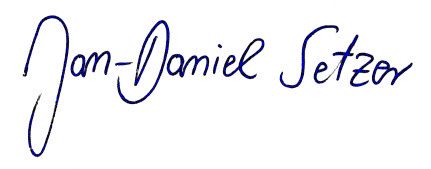 ________________________		_______________________________________Ort, Datum					Unterschrift – geschäftsführender Pfarrer